Муниципальное образование город ТоржокТоржокская городская ДумаРЕШЕНИЕВ связи с внесением изменений в Бюджетный кодекс Российской Федерации в целях приведения Положения о бюджетном процессе в муниципальном образовании город Торжок в соответствие с действующим законодательством Российской Федерации, Торжокская городская Дума р е ш и л а:1. Внести изменения в Положение о бюджетном процессе в муниципальном образовании город Торжок, утвержденное решением Торжокской городской Думы
от 26.03.2013 № 159 (в редакции решения Торжокской городской Думы
от 25.11.2014 № 278):1.1. в статье 4:1.1.1. пункт 3 дополнить подпунктами 3.10.1 и 3.10.2 следующего содержания:«3.10.1 установление порядка разработки и утверждения бюджетного прогноза муниципального образования город Торжок на долгосрочный период;3.10.2 утверждение бюджетного прогноза муниципального образования город Торжок (изменений бюджетного прогноза) на долгосрочный период;»;1.1.2. пункт 4 дополнить подпунктом 4.1.1 следующего содержания:«4.1.1 разработка проекта бюджетного прогноза муниципального образования город Торжок (проекта изменений бюджетного прогноза) на долгосрочный период;»;1.2 в статье 5:1.2.1. подпункт 1.1 пункта 1 после слов «прогноза социально-экономического развития,» дополнить словами «проекта бюджетного прогноза муниципального образования город Торжок (изменений бюджетного прогноза) на долгосрочный период,»;1.2.2. пункт 7 дополнить подпунктом 7.1.11 следующего содержания:«7.1.11 проект бюджетного прогноза муниципального образования город Торжок (проект изменений бюджетного прогноза) на долгосрочный период (за исключением показателей финансового обеспечения муниципальных программ);».2. Настоящее Решение вступает в силу со дня его официального опубликования  и распространяется на правоотношения, возникшие с 1 января 2015 года.                                          Председатель Торжокской городской Думы                                                 В.И. ЖитковГлава муниципального образования город Торжок 	         А.А. Рубайло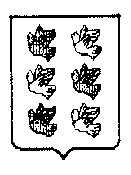 12.11.2015                                                          № 3